Согласовано____________________________________________20___г.ПЛАН ЗАСТРОЙКИ Компетенция «Музейная педагогика»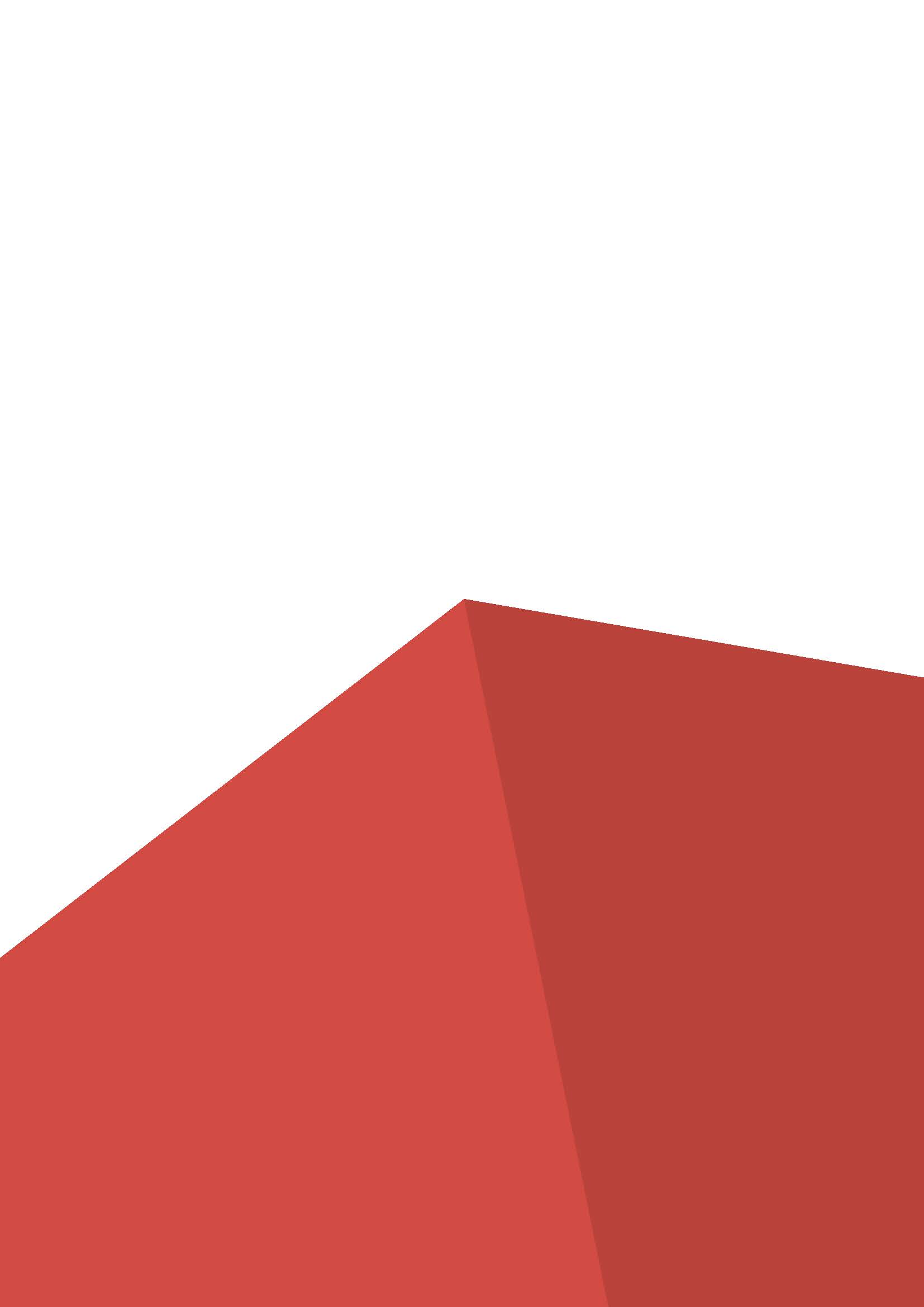 Примерный план застройки компетенции на 5 участников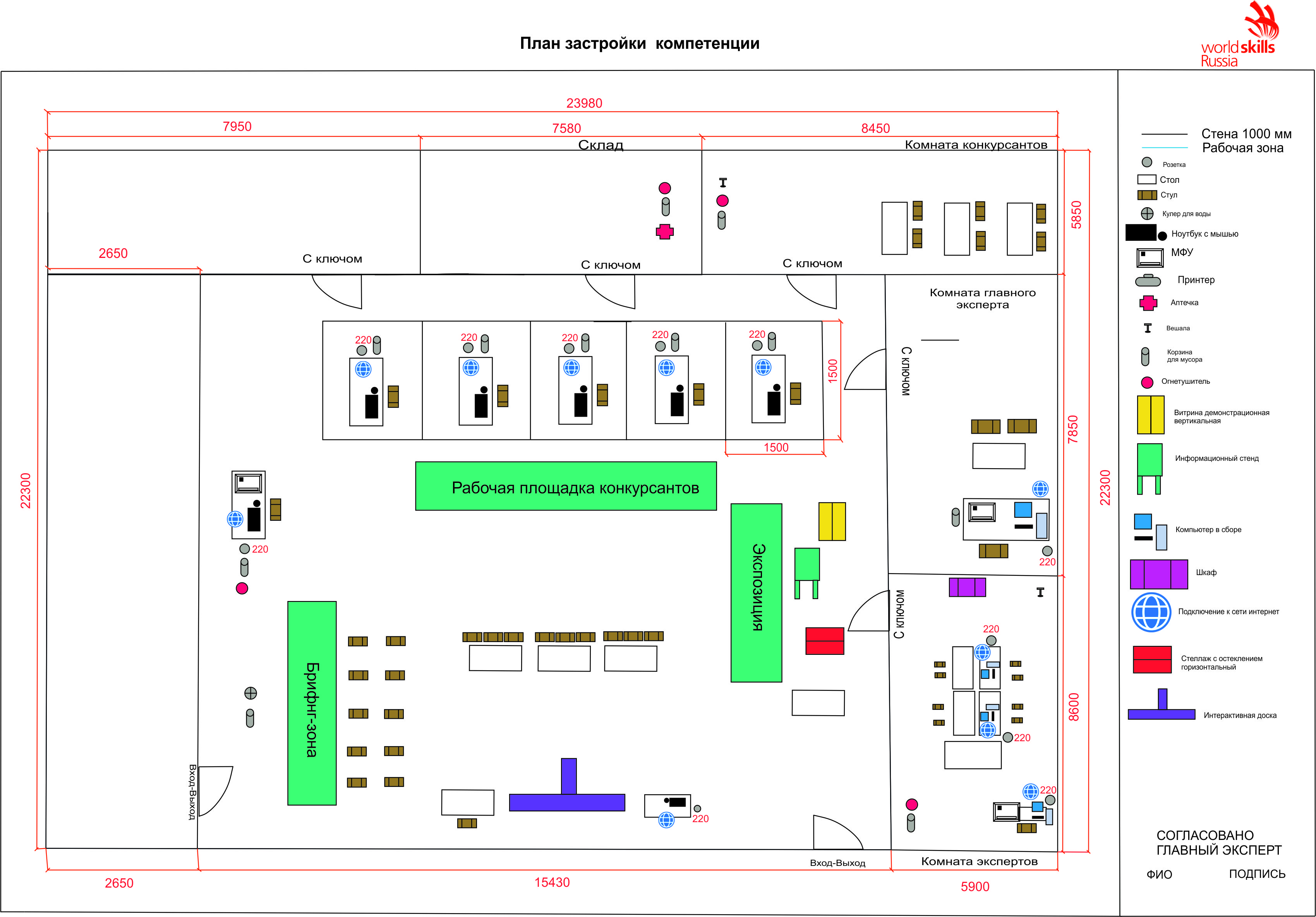 